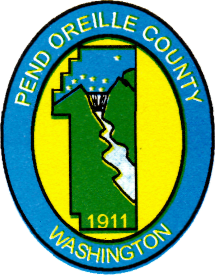 The County Commissioners hold regular meetings at the county seat to transact business required or permitted by law (RCW 36.32.080) and are open to the public. If you require any reasonable accommodation to participate in the Commissioners’ meeting, contact the Clerk of the Board 48 hours prior to the meeting.TENTATIVE AGENDAMONDAY, OCTOBER 16, 20239:00a.m.	Call to Order-Members Present-Flag Salute-Invocation-Commissioner Reports-Consent Agenda: Agenda, Minutes, Financial Report, Voucher Approval, Working File –Payroll Change Notices, Promotion to Corrections Sargeant, Counseling Services: Terminate Janitorial Services Contract, HIPAA Business Associate Agreement, Job Description & Salary Structure-Mental Health Professional-BA, 	10:30a.m.	2024 Budget Review-Counseling 	Services11:30a.m.^^^^^^^^^^^^^^^^^^^^^^^^^^^^^^^^^^^^^^^^^^^^12:00 – 1:15 p.m.  -  Recess for Lunch^^^^^^^^^^^^^^^^^^^^^^^^^^^^^^^^^^^^^^^^^^^^1:30p.m.	2024 Budget Review-County Clerk/Law	Library/Trial Court Improvement2:30p.m.	2024 Budget Review-Superior Court/ 	Juvenile 3:00p.m.	Dolly Hunt-Prosecutor’s Legal Update3:30p.m.	Carin Vadala-Forest Service Update4:00p.m.	Public Comment PeriodTUESDAY, OCTOBER 17, 20239:00a.m.	Elected Officials/Department Heads10:00a.m.			10:30a.m.  Craig Jackson-Public Works Update: 	Short-Term Loan Repayment, 11:30a.m.   2024 Budget Review-Public Facilities^^^^^^^^^^^^^^^^^^^^^^^^^^^^^^^^^^^^^^^^^^^^12:00 – 1:15 p.m.  -  Recess for Lunch^^^^^^^^^^^^^^^^^^^^^^^^^^^^^^^^^^^^^^^^^^^^TUESDAY, OCTOBER 17, 2023 continued1:30p.m.2:00p.m.	2024 Budget Review-Commissioners3:00p.m.	2024 Budget Review-Auditor/Elections3:30p.m.	4:00p.m.One or more Commissioners may attend any of the following meetings/events (times and locations subject to change and need to be verified with that organization):MONDAY, OCTOBER 16, 202312:00p.m.-Commissioner Gentle to WSAC Virtual    Assembly6:00p.m.-Newport City Council, City HallTUESDAY, OCTOBER 17, 20234:00p.m.-PO Conservation District, POCD      Resource OfficeWEDNESDAY, OCTOBER 18, 20238:30a.m.-EDC, Cutter Theatre11:00a.m.-EMS/FD4/POEMS Meeting, via Zoom &   Commissioners’ Meeting Room2:00p.m.-Parks Board, Public Works Conference   Room6:00p.m.-Greater Newport Area Chamber, 74   Public House, Priest River6:00p.m.-Fire District 4 Board Meeting, Dalkena    Fire Station7:00p.m.-Ione Town CouncilTHURSDAY, OCTOBER 19, 20235:00p.m.-SPOFR Board Meeting, Hwy 2 Station6:00p.m.-YES Board Meeting, via Zoom FRIDAY, OCTOBER 20, 2023Zoom Meeting Info:https://zoom.us/j/5094474119;  Meeting ID: 509 447 4119 Or Dial by your location: +1 301 715 8592 US or +1 253 215 8782 US. Meeting ID: 509 447 4119 